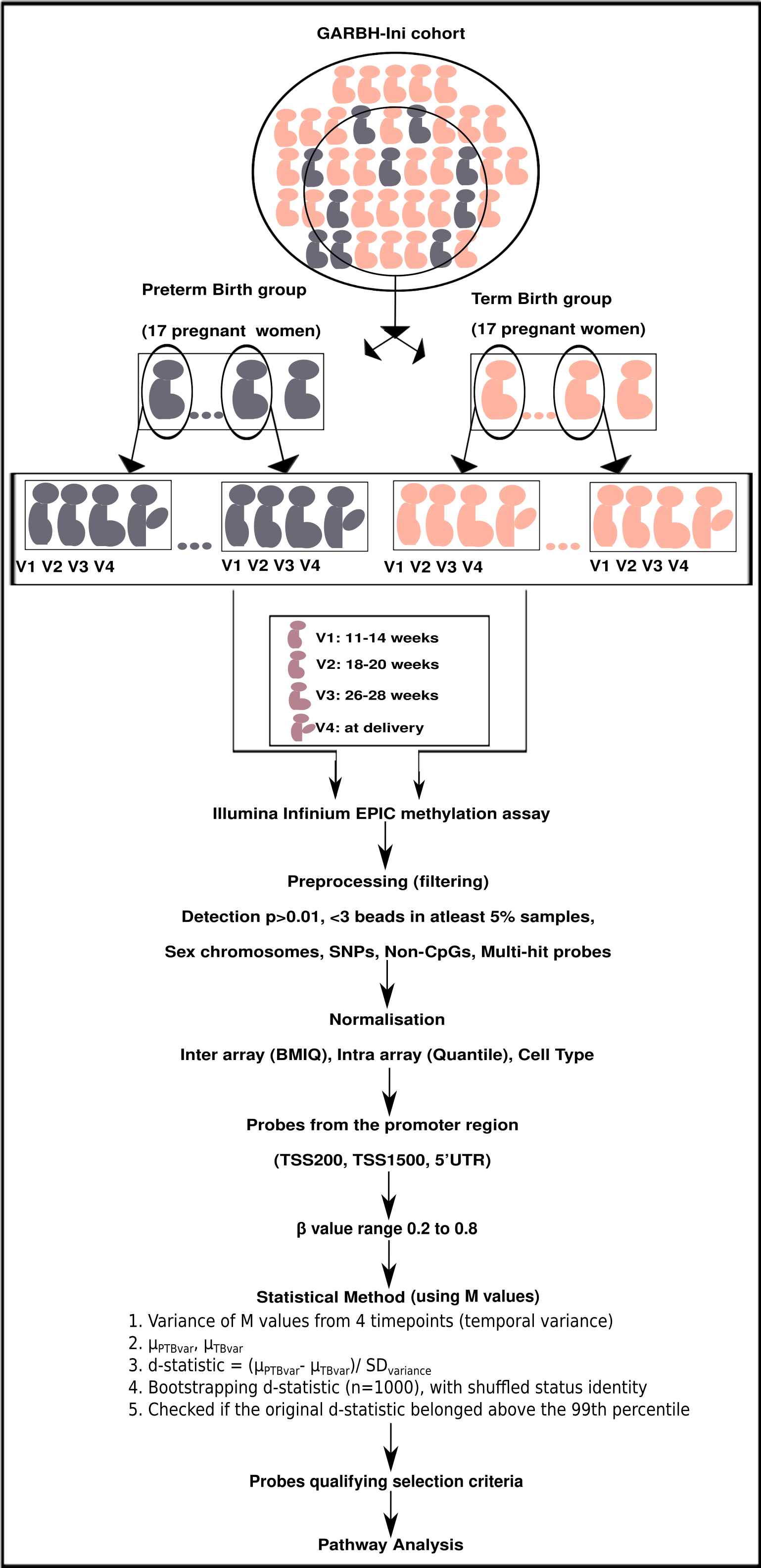 Supplementary Fig 1: Workflow for analysis of temporal DNA methylation data from term and preterm delivering women, from the GARBH-Ini cohort.Supplementary Table 1: Steps undertaken as Quality Control and probe selection criteria.Supplementary Table 2: Time of collection of peripheral blood samples from study participants, estimated in days from the time of conception using ultrasonography.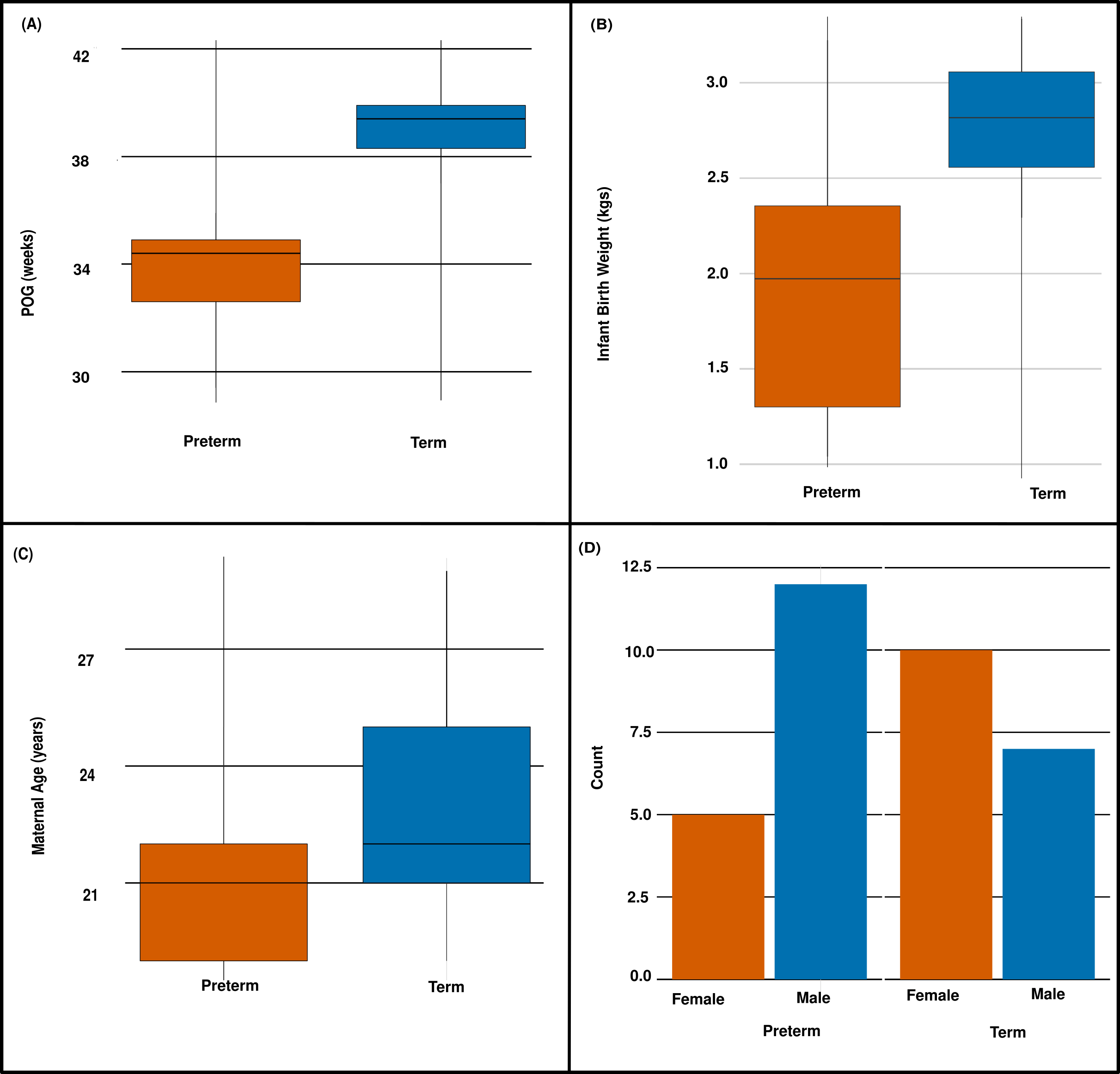 Supplementary Fig 2: Boxplots showing (A) period of gestation (POG) in weeks between preterm and term delivering mothers; (B) infant birth weight measured at delivery, between preterm and term delivery; (C) age of preterm and term delivering women; and, (D) Bar plots showing number of male and female infant born preterm and term.Supplementary table 3: List of probes (1296) with standardized difference in mean temporal variance between the preterm and term delivering mothers above 99th percentile.Supplementary table 4: List of probes (1296) that belonged to the highest 5% of all probes with significant mean difference in temporal variance of methylation between mothers who delivered at term and pretermCriteriaNo.of probes removedNo. of probes retainedPreprocessing(red and green channel intensity >3000, detection P <0.01, <3 beads in atleast 5% samples)3700862218Sex chromosomes17844844374SNPs81493762881Non-CpGs2991759890Multi-Hit probes49759841Probes from promoter regions (TSS200, TSS1500, 5’UTR)540677219164M value range -2 to 219305626108Participant IDPOG V1 (days)POG V2 (days)POG V3 (days)POG V5 (days)034559131186276073590135184228073384133183291095291130183241113195131183277108550130183235137858130183281142348130183244103142131185279153775131185190313866130184268324857130186231350185132192288364077130183232400694130184276429385133186220002948130187268010788132187247020370130185277028590137184244037582128194259046450132183206082888133183276097890130183248121343136183267144161130184244068286132188263087673130184190025160136184266032883131184251156367132184279165658134187250176994145183273184598130183244Sl No.Gene NameCpG IDd-statistic1USTcg033668671.772OSBPL3cg008915201.633CGNL1cg261854681.584TBC1D24cg081908441.585NFYCcg267834281.526ZNF165cg065326591.57BMP5cg249269541.478CKMcg204442561.479C5orf47cg217563261.4710TNRC6Bcg210341831.4511CLK3cg054800451.4412ASNSD1cg164848201.4113DNAJC3cg085992941.414IBTKcg031425541.3915VDRcg025470541.3916OR6C4cg101644011.3717TNFRSF9cg189648391.3718KRTAP5-3cg238313861.3619SCOCcg047617461.3620MIR31HGcg006325871.3521LINC00222cg118178181.3422BRPF3cg137192871.3423C1QTNF3cg230513921.3324ALLCcg198256001.3225AKR1C4cg118948541.3226TMC5cg241442431.3127DDIAScg145975021.328PTP4A2cg087570171.329MIR320C1cg026455501.2830GPRC5Bcg091414131.2831C5orf13cg225624981.2832NCOA2cg259868041.2733PTPRQcg155353801.2734ORAI1cg028272781.2735PRKG2cg112835141.2736DOPEY1cg147564971.2637ARHGEF10cg064632301.2638XPOTcg126098931.2639NR2C2cg094385221.2540FAM110Acg006225951.2441TAGLNcg165247331.2342SEMA6Dcg206112071.2343PIGYcg185217261.2344JADE1cg019865021.2345TNNT2cg025895761.2346TREML1cg151538871.2247TNK2cg235482011.2248SRPK2cg011501731.2249LDLRAD3cg176840061.2250KRTAP19-4cg065155621.2251CACNG4cg161164251.2252ZNF532cg261720161.2153HTR6cg046071311.2154TMC5cg218003061.255ADGRG1cg106960601.256SEMA4Dcg004374411.257AIG1cg265529131.258PARVGcg149429521.259OR2T4cg104641631.260DLL3cg200778791.1961LOC101929680cg155649491.1962PAFAH1B3cg218108081.1963TRAK1cg085087631.1964A2ML1cg235463561.1965RBPMScg261221291.1966ANKRD53cg166121121.1867ZSCAN10cg225204451.1868TSPOcg247103871.1869TREM2cg028288831.1870RFESDcg221363511.1771RAB32cg018929971.1772ADAM33cg005489891.1773GPR146cg249209091.1774OR9Q1cg026665561.1775NDUFC1cg040061431.1776COQ6cg165241081.1777FILIP1Lcg232218891.1778TLE2cg116724931.1779TEAD3cg205957521.1680RORCcg102690781.1681ZNF790cg048031531.1682ZNF438cg232609011.1683TPST2cg206828161.1684LCE2Bcg250984011.1685LPPR1cg142533271.1686TMEM220cg117507361.1687RUNX1T1cg190077311.1688SPSB1cg150394601.1589KLK11cg097020101.1590CSF2cg131039151.1591SLC26A8cg007705991.1592LINC00397cg066816891.1593TBK1cg166046581.1594ARHGAP22cg215867641.1495OVCH2cg254996501.1496R3HDM1cg118520071.1497MDC1cg109256401.1498ABHD10cg106726811.1499LCN6cg135440751.13100IGDCC4cg076172461.13101CD27cg223957611.13102CLPScg232648991.13103CREB5cg215815671.13104DYRK4cg105597781.13105MMAAcg067886441.13106LOC101927844cg076424041.13107BPIFA2cg055373331.13108RPL24cg006534601.12109HSPA1Lcg171459831.12110DTNAcg118907931.12111MGC57346-CRHR1cg028339501.12112GAS7cg142578391.12113AP2B1cg088654961.11114LOC285768cg041864871.11115SGMS2cg146165331.11116TLE2cg240045771.11117BCHEcg219951261.11118UBALD2cg112782121.11119DPEP1cg185553481.11120HSPB7cg032607811.11121PCDHGB6cg132540821.11122NARScg086482411.11123C12orf59cg030777301.11124CCSER1cg227225481.11125CNFNcg171076171.1126PSMB2cg241098941.1127CIZ1cg142175521.1128RPL36cg236304521.1129HLA-Jcg217232451.1130SNRPNcg198039841.1131MXI1cg150549541.1132PCDH1cg218401081.1133C2orf63cg254776061.1134PHGDHcg059581271.1135KRT28cg160488031.1136IFT81cg036988921.1137PCGF3cg084490901.1138LRP4cg230620061.09139IFNL4cg266807631.09140PPFIA4cg138848891.09141FBLIM1cg257195731.09142FLJ25758cg019939071.09143ELOVL3cg004310501.09144CDIPTcg221910151.09145TMCC1cg194055041.09146KANK1cg158288541.09147MANBAcg037490371.09148FRS2cg157365481.09149KLF1cg228949831.09150GSTO1cg082625301.09151OXTcg132851741.09152EYA2cg078999841.08153CTSBcg166874201.08154KIAA1609cg092590811.08155ZNF784cg240536091.08156SYCP1cg078320061.08157LGALS8cg093345141.08158XRCC3cg199584171.08159TTLL6cg061692701.08160MEI1cg235929531.08161RGRcg004159711.08162ZMAT4cg176353521.08163HOXA3cg234030041.08164CYTIPcg039150551.08165RTKNcg144812081.08166GID4cg037272801.07167STON1-GTF2A1Lcg072896181.07168LOC101929771cg137031341.07169MAP2K3cg131391351.07170SLC39A7cg175678381.07171TMEM8Bcg158183061.07172C16orf67cg097137581.07173KLHL3cg185895971.07174TGFBR3cg003423581.07175MECOMcg103584661.06176SLA2cg237794781.06177SLC39A10cg269700431.06178SEMA7Acg201103641.06179PLATcg127650421.06180TUBBcg275053491.06181FXYD4cg242945441.06182LOC101929563cg226095751.06183MYLKcg109358891.06184PIANPcg030525671.06185CTNNA2cg137116531.06186CHRM2cg071721491.06187AADATcg093716081.06188C19orf41cg030952881.06189C1QAcg002917651.06190KIAA1529cg137132181.06191MUC6cg074077231.06192FLJ45079cg048376161.06193DPP9cg154046651.05194MIR1470cg148925701.05195FGRcg135950761.05196KANSL1cg170037841.05197NSUN4cg244838001.05198LARGEcg017416061.05199RBFOX1cg148741331.05200GPR148cg151968201.05201FANCCcg093946611.05202SYT3cg067328701.05203RGS3cg130669541.05204RNFT2cg031097011.05205GPERcg064499341.05206FOXI2cg250430501.05207EXOC3cg053873621.05208CNTN1cg263599401.05209FERMT1cg077189031.05210S100Bcg071529251.04211CARD11cg190147921.04212SLC38A11cg123016951.04213ZNF841cg059744981.04214NEDD9cg146343131.04215NPPBcg176419431.04216MYH8cg107983821.04217MMP19cg169363701.04218CCDC149cg094908801.04219COL12A1cg035036421.04220SCN1Acg052813041.04221PRKCDcg081709111.04222SLC45A3cg158265441.04223RSPH3cg260117861.04224MGC57346-CRHR1cg175097181.04225C4orf23cg216415121.04226DAB1cg220764761.04227AGPAT3cg235044151.04228GFYcg067444721.04229BTG4cg091482701.04230ELOVL5cg093879141.04231C10orf128cg001424821.04232BCL6cg152327081.04233TEAD1cg084194761.03234CHST4cg200772751.03235BCO2cg083554831.03236RANBP1cg186317431.03237SLC38A11cg163761551.03238CHL1-AS1cg110918821.03239TECRLcg214826471.03240OR2AE1cg201298381.03241MVB12Acg252110501.03242NKIRAS2cg223611811.03243TLR9cg184524491.03244FAM123Acg003137501.03245LDLRAD4cg267458821.03246ANXA6cg106102491.03247ATP6V1C1cg143414241.03248BBOX1cg081855911.02249SLC4A5cg203367301.02250TRABD2Bcg067017321.02251RASGRP4cg180079701.02252PNOCcg104168461.02253TBC1D23cg169202501.02254NEDD9cg017004281.02255FAM84Acg220445661.02256LTB4Rcg092740911.02257OIT3cg138172711.02258MAPK12cg049563061.02259SLC25A1cg227669631.02260C11orf94cg043104601.02261LYRM1cg061265931.02262NCR1cg113561561.02263ASPAcg187697291.02264C2cg272973261.02265GOLSYNcg134560861.02266LY86cg079104791.02267ADAM33cg223338881.02268C7orf57cg206743271.02269MOSPD3cg210635001.02270C6orf35cg224916291.02271ZBTB16cg093600361.02272BMP8Bcg066162021.02273FSCBcg011192591.02274ST5cg258315221.02275SORBS2cg043482651.01276TIAF1cg257435841.01277PLEKHG5cg044343281.01278TMCO7cg016509651.01279LOC285033cg042328161.01280DICER1cg242937391.01281CPNE6cg035236761.01282SMARCA2cg150675681.01283CLDN15cg086365731.01284NUDT2cg165329031.01285DMKNcg171124261.01286FAM111Bcg216755691.01287GIPRcg146612251.01288EPHA3cg180553941.01289TTYH2cg233272001290TCF7cg080639111291RB1CC1cg022113171292FSHRcg199274571293INCA1cg095783191294MIR548Ccg160983401295SNRPB2cg248997501296APOC3cg209574281297MICAL3cg000405751298ANKRD18Bcg000542091299FAM104Acg255599131300DGKQcg236343481301SH3BP4cg099433851302SUPT3Hcg019464011303C14orf135cg080823891304APIPcg219161001305RAI1cg159285241306PHKG1cg219406401307ZNF540cg207007921308PHF1cg031576101309PEF1cg209105281310LIMCH1cg025788710.99311C6orf146cg117445240.99312ZNF746cg024019780.99313DKFZp779M0652cg059239140.99314LSM4cg060040600.99315GATAD2Acg124889190.99316SCNN1Acg096801490.99317C3orf1cg002615690.99318ANO8cg036659700.99319CRABP1cg022603630.99320YWHAGcg232146280.99321ALDH1L2cg205891170.99322ACER3cg022084320.99323PCDHA11cg192392010.99324PPP1CAcg017891620.99325SNORD116-24cg092991320.99326CPLX2cg153010060.99327DAPL1cg022513930.99328NDUFS2cg075807620.99329OPALINcg262680850.99330MFAP2cg146575140.99331CCNYcg234608320.99332SLC16A3cg102089420.99333GRB2cg176327770.99334S100Zcg051994180.99335UNKLcg148507840.99336DFNA5cg207645750.99337UBBcg008833840.99338GABRG2cg045505240.99339RPH3ALcg252552040.99340C6orf227cg005365320.99341SERTAD4cg138849070.99342MTHFD2P1cg212541200.99343HAMPcg021319950.99344PGAP1cg007340530.99345IRF8cg186515460.99346GP1BAcg107635470.98347PCSK7cg009752490.98348KCNAB2cg117400260.98349PARP11cg037555080.98350C9orf66cg044988160.98351TLR5cg154483660.98352STAT3cg062706150.98353TUBBcg086804150.98354PSMF1cg137910920.98355OR5B2cg220155850.98356LPIN2cg144436400.98357DEScg132274810.98358MAP3K14cg001468640.98359ZBTB20cg037793740.98360SLC24A6cg003023400.98361EMID1cg021520340.98362LOC441897cg169661390.98363LAMP1cg208825710.98364EDARcg011244200.98365ST3GAL6cg133776330.98366PCDHGA3cg248280650.97367C16orf73cg271058900.97368CECR2cg168451080.97369KCTD4cg088722520.97370TRAK2cg159715590.97371NMUR1cg031645610.97372ZNF597cg095968660.97373REEP5cg102912790.97374PIP5KL1cg049592850.97375CCKcg216811680.97376EDARcg113067440.97377MOBKL2Ccg033456680.97378SOCS7cg262833430.97379FAM228Bcg203224470.97380MIR7-3HGcg003298030.97381LOC102723330cg236915880.97382RPL23AP64cg016755120.97383PKIGcg006222420.97384WDR38cg103928950.97385TAGAPcg161800820.97386C22orf25cg003904840.97387DAPK1cg020581680.97388CRISPLD2cg032967970.97389LPCAT1cg202331300.97390FRMD1cg019511880.97391GOLGA4cg049612650.97392NPHS1cg143272280.97393ZNF165cg001859090.97394PPP2R2Bcg019879250.97395ENO1cg205366600.97396PRKACBcg074746780.97397ROS1cg242677520.97398BIRC8cg199952590.96399MMP23Acg082317100.96400TCTE1cg093478240.96401AVPcg165369180.96402ZSCAN22cg183931720.96403SDSLcg163032410.96404F13A1cg215945570.96405BMPR1Bcg097716410.96406EPS8L1cg057380300.96407SLC8A1cg036040750.96408NME4cg160185330.96409MYO7Bcg225293960.96410IMP3cg267466640.96411GMPRcg064766810.96412CCDC114cg027445880.96413C5AR2cg224229110.96414FRYLcg101093270.96415PCDHB2cg111820180.96416RACGAP1cg050884630.96417APBA2cg031159890.96418CEMIPcg158572880.96419GBE1cg116259330.96420CCDC69cg177538430.96421OR5T1cg014641040.96422UPP1cg102138750.96423LOC101929413cg150754830.96424MRPL23cg098844800.96425RAB7Acg134045320.96426TMEM105cg235142110.96427SLC2A3cg025113150.95428CEACAM21cg049468430.95429CFAP44cg200322800.95430SYNGR3cg264703140.95431C3orf14cg154239910.95432PTX4cg259217560.95433CDH22cg075019390.95434CCNHcg275847620.95435LCE2Acg081667670.95436KIAA0319Lcg160151130.95437BAIAP3cg127083400.95438GON4Lcg005040750.95439TNXBcg035435930.95440GRIK4cg274388800.95441TEAD4cg247137800.95442UBAP1cg212318530.95443SEMA4Bcg202468510.95444SLC44A3cg208170620.95445ZBTB32cg085399910.95446RTDR1cg144588150.95447VAT1Lcg156044030.95448MYO1Ccg127411840.95449HPCAL4cg009740950.95450ZACNcg045685640.95451GPX4cg107328710.95452NCAPD2cg103834280.95453ATXN1cg263932610.95454SIAH1cg080885110.95455MAL2cg142215500.95456ZBTB12cg245087130.94457DMKNcg003023120.94458PPP1R13Lcg187668730.94459NOL4cg100412410.94460LPHN2cg259743550.94461HBZcg018396390.94462POU2F1cg057909890.94463GAPDHScg157291370.94464C1orf65cg266031790.94465LOC100130015cg024345540.94466HOXC11cg037623660.94467LMTK3cg013544790.94468LSP1cg086875400.94469XRCC6cg194371360.94470TBXAS1cg015843770.94471OR3A2cg068419020.94472DCPScg176311500.94473SYNPRcg133614900.94474PAQR6cg096044630.94475ETNPPLcg003518920.94476ZNF718cg265816690.94477ELF1cg244679890.94478RNF222cg102180000.94479SPC25cg003557550.94480HSPA12Bcg217005110.94481TJP3cg195497290.94482UHRF1cg013697250.94483CUL4Acg100128670.94484CLEC12Bcg095656880.94485GMPPAcg032676970.94486C20orf111cg136811420.94487SRCcg143311990.94488HRH4cg080430970.94489NMNAT1cg151563910.94490STX1Bcg057872090.94491C3orf74cg061589850.94492THBS2cg059695670.94493WDR74cg143475160.94494BAT3cg137703610.93495SGMS1cg218522080.93496SCARA3cg133511610.93497ZNF592cg182316900.93498C8orf88cg208198780.93499LOC339539cg099415970.93500BMP10cg109769750.93501TRIM26cg037826620.93502LAIR2cg195471550.93503FRMD6cg227733760.93504LOC100129697cg166865940.93505LYNcg059730280.93506GRPEL1cg194081180.93507PPT2cg203284560.93508RG9MTD1cg035846930.93509PSTPIP2cg204688680.93510KIF24cg144904470.93511STAT1cg228332040.93512MIER2cg086171600.93513CTDSP2cg231054710.93514SEMA3Ccg092252870.93515HOXC4cg005677030.93516PLCE1-AS1cg151606300.93517KIF12cg086667410.93518RNMTcg012772020.93519GOLSYNcg077036540.93520TEAD1cg217097930.93521POLR2Ccg049761510.93522H19cg177692380.93523JUPcg176915980.93524FARP2cg096396790.93525FBXO34cg140537640.93526MPDU1cg135467360.93527ALDH1A2cg229038830.93528PPFIBP2cg169640820.93529AHCTF1cg075079510.92530S100A12cg054540270.92531TNPO2cg063470440.92532ADCK5cg045484830.92533PHLDB3cg173370720.92534PHACTR1cg068746400.92535SSX2IPcg186177280.92536CTB-178M22.2cg244440350.92537TMEM14Bcg086620020.92538OTOP3cg103387870.92539RGL1cg247069800.92540BANPcg037679340.92541CILP2cg070024470.92542NSMCE1cg240526130.92543LINC00354cg172913250.92544TTLL4cg017173760.92545LPAR5cg178748020.92546ATP6V1E2cg051681330.92547NCOA2cg202827800.92548MAPK8IP2cg103415130.92549CAMTA2cg194277460.92550EPHB1cg051298780.92551MIR449Bcg019883250.92552SSBcg234976440.92553HSPBP1cg018585560.92554DCDC2cg164271090.92555CHPcg262991480.92556DHRS4cg189813380.92557COL9A3cg155056150.92558ZNF331cg206469390.92559DNASE1L2cg185147200.92560SYBUcg080768770.92561STK36cg117972830.92562GORASP2cg156175480.92563S100Zcg237452880.91564SLC38A1cg230311960.91565LHFPL2cg043579650.91566NTSR2cg118557270.91567ENDOD1cg254339150.91568DKK4cg017625810.91569DLDcg083998310.91570MTF1cg198232800.91571PIPOXcg230472360.91572RXFP4cg084034190.91573COA6cg111556040.91574SCNN1Bcg254400200.91575HSPA2cg264211400.91576MAPK10cg028988210.91577CRY2cg158123220.91578PIGUcg050548310.91579CDK2AP2cg260267710.91580FAM107Bcg181243770.91581SYT2cg057156490.91582TMPRSS11Fcg041045410.91583RGS3cg170664940.91584FURINcg054668440.91585IL1Acg048598000.91586RNPEPL1cg071190010.91587OSR1cg062791130.91588C6orf168cg002102100.91589FLT3LGcg168913760.91590SIGLEC5cg273475230.91591RBL2cg000000290.91592DTWD1cg071951190.91593C1orf65cg223721820.91594NCOR2cg019369570.91595BCL7Ccg223779630.91596KCNMB1cg226469370.91597FGF8cg222395930.91598SERTAD3cg269948590.91599EMC4cg176185960.91600TBX10cg223854630.91601ARHGEF10cg275647150.91602C18orf1cg010412390.91603LTAcg011579510.91604FAM193Bcg196580460.91605SENP2cg075409600.9606RASL10Acg087736250.9607ZBTB47cg046341820.9608ZNF80cg227707560.9609F7cg209833380.9610ZNF488cg124503160.9611RAB37cg028347470.9612IPO8cg172597900.9613ALS2CR11cg157803610.9614RGL4cg214447310.9615UROC1cg056200360.9616PITPNM2cg225947730.9617EP400cg084979130.9618TP53BP2cg130946520.9619MORC2-AS1cg022566500.9620CHST15cg240694440.9621SLC8B1cg257408830.9622TBX15cg113913350.9623ZNF44cg265603670.9624PLAC8L1cg019047270.9625UCK1cg143526580.9626ATP2C1cg240972580.9627SYCNcg175747390.9628STON1-GTF2A1Lcg192177880.9629COL8A2cg003582000.9630PHF7cg102817280.9631NDUFS2cg016432030.9632LINC00368cg159876950.9633DIRAS1cg133630720.9634SGK1cg094043760.9635NFYCcg207114800.9636PRR4cg251067830.9637TSPAN12cg175209320.9638RSPO2cg129221290.9639FOXD2cg158683020.9640SFMBT1cg268504690.9641LAT2cg033750020.9642NTSR2cg195848710.9643GAB4cg190911460.9644HYAL2cg264606780.9645CST5cg163654270.9646MC2Rcg003352860.9647ERICH6-AS1cg092815280.9648PDE5Acg101719880.9649LRRN4cg124535390.89650ARHGEF19cg057642380.89651PCDHB12cg170076280.89652TRPC6cg079314310.89653SPATA16cg261472620.89654TTLL10cg147094790.89655KCNE1cg011831220.89656MTMR11cg266457000.89657TMEM126Bcg217873230.89658CPZcg040039030.89659PLXNA4cg247250790.89660KCNA3cg079036770.89661NRXN2cg039982120.89662C15orf27cg254746490.89663PEAK1cg101924490.89664CYB5D2cg191059610.89665FXR1cg169828240.89666SMPDL3Acg238463440.89667CRISP2cg124400620.89668CLIP4cg050751120.89669PHLDB3cg156649050.89670KLRG1cg004433070.89671MYT1Lcg202479110.89672NECAP2cg138647490.89673TAOK3cg108332150.89674MYOM2cg122840980.89675BTBD7cg092597530.89676DIRAS1cg118617310.89677GNAScg008225390.89678CLEC2Dcg150603300.89679KIAA1644cg110990270.89680SPATA6Lcg140217770.89681LDLRAD3cg152081390.88682HS3ST3A1cg002039130.88683SPHKAPcg004231530.88684XAF1cg143212690.88685TSKUcg078758730.88686SEMA4Dcg138001300.88687CBFA2T3cg099102710.88688LOXL4cg040271110.88689PPP2R5Acg113331170.88690ZNF721cg262621520.88691LOC152225cg156661470.88692KCNQ3cg202043160.88693SLC35E4cg221469030.88694NDRG3cg118616540.88695NPEPL1cg013716310.88696DLGAP1cg163903460.88697LRRC2cg052265580.88698EPS15cg019703360.88699TMEM17cg003010640.88700GNG7cg069676960.88701ZAP70cg217731620.88702C20orf62cg132632080.88703CCDC129cg133079230.88704C11orf24cg030076590.88705C10orf82cg153984000.88706USP29cg207009520.88707GOLT1Acg205102720.88708IKBKEcg092136960.88709CHST8cg057461340.88710NAP1L4cg065388810.88711DCTN6cg043748130.88712GDF10cg145881780.88713CTSKcg208023920.88714EPN2cg087821940.88715KIF1Ccg047266970.88716STAT5Bcg194653200.88717MECOMcg202020370.88718GATSL3cg031257650.88719GNB1cg095357460.88720CATSPER4cg159105540.88721GPX3cg013788780.88722MIR181Ccg083103630.88723IL17Ccg048100630.88724KCNJ8cg220838920.88725C3orf74cg242775860.88726PNMAL2cg010296690.88727ZNF778cg220506420.88728DMKNcg166774480.88729TAS2R1cg180270040.88730STARD3cg261618200.88731SLC2A8cg068431310.87732CDC14Ccg162075280.87733MEDAGcg252262850.87734GULP1cg070772270.87735DGCR8cg187571690.87736RUNX3cg057149600.87737RARAcg253620500.87738TRIP10cg020855070.87739KRTAP20-2cg009485000.87740C20orf4cg235060770.87741OR2T33cg064003010.87742KANSL1cg021825040.87743PLAGL1cg141612410.87744CKMcg071650260.87745BBXcg028249530.87746TMEM82cg208434780.87747CD59cg032929920.87748RBMXL2cg239161040.87749INPP4Bcg142870710.87750SSTR4cg146310530.87751CUEDC1cg138308560.87752COL1A2cg244068980.87753SPEF1cg087080790.87754LOC650226cg173287160.87755KLK5cg275831020.87756GPN3cg196666000.87757DKFZp434L192cg178767580.87758SMTNL1cg233621080.87759PARD6Gcg165537960.87760S100A12cg151089910.87761H2AFYcg130215070.87762INSIG1cg271279270.87763SLC6A1-AS1cg040758660.87764TTBK1cg102036310.87765RLN3cg182564710.87766MUC15cg079561540.87767LOC100507487cg260139160.87768LINC00411cg052198130.87769NECAB1cg001512500.87770CHGAcg044533670.87771PLA2G2Acg025204990.87772CACNA1C-IT2cg012609090.87773FAM19A1cg071927480.87774C10orf18cg094115970.87775BHLHA15cg220428030.87776JUPcg006668450.87777TSHZ1cg133363500.87778COPZ1cg025074550.87779C15orf48cg114292710.87780PLS1cg164881160.87781CXCL12cg112675270.86782PRKCAcg096455720.86783PGCPcg018926890.86784EEF1B2cg042029570.86785LYPD5cg119939250.86786DENND2Dcg192686950.86787SQSTM1cg095185060.86788CPT1Acg229110540.86789NEDD4Lcg165768110.86790ACP1cg263988480.86791FAM159Acg268453630.86792IL16cg125664120.86793PPIFcg170371530.86794NDST1cg148735150.86795TP73cg041375760.86796TMEM210cg054846180.86797INVScg252410400.86798ADAMTSL5cg235728130.86799ST3GAL1cg010245040.86800SLC6A12cg079040510.86801EPHA3cg167979720.86802AP2M1cg205869960.86803CLK2cg032126740.86804SIPA1L3cg093188480.86805RAPGEF4cg172294530.86806TMEM203cg161536520.86807TCP11L2cg069558560.86808BHLHA9cg246057470.86809CHRNA1cg048590270.86810SNORD116-12cg034113050.86811MAGI2cg243914600.86812RIMS3cg163596570.86813NBNcg142049250.86814PELP1cg239218600.86815TMEM219cg038867520.86816HFM1cg097372650.86817GDAcg173951540.86818PRR23Ccg065087380.86819CHRM2cg262535000.86820ZNF324Bcg177253980.86821L3MBTL3cg207191160.86822CCDC65cg199785830.86823AVPcg051361690.85824CASC10cg233665560.85825TMEM93cg133453800.85826RNF207cg191808280.85827RAB7Acg131767620.85828LINC00371cg045168540.85829LRRN4cg209186820.85830SEC14L6cg151257070.85831UBLCP1cg028841810.85832CTTNBP2NLcg268756370.85833KRTAP10-2cg243221310.85834ZBED3cg052789550.85835DKFZP434H168cg045074260.85836ZNF284cg146745740.85837PTPRTcg103483620.85838FANCIcg084332930.85839SNORA38cg077087210.85840INHBCcg086404980.85841SNORD116-1cg040613610.85842P4HA2cg241174680.85843SMPDL3Bcg053209330.85844AKR7A2cg134944280.85845KSR1cg175850310.85846LOC101927822cg155508040.85847NR3C1cg187185180.85848FAM19A1cg017095180.85849LOC286238cg035785480.85850WSCD2cg036260240.85851SLC23A2cg163488120.85852RCOR2cg248293130.85853DOK3cg072650150.85854LEFTY2cg207426960.85855ACOX2cg137052840.85856CD79Acg198255890.85857LDLRAD4cg071950780.85858SLC22A23cg134158590.85859POU2F2cg076675600.85860SNRPNcg256577000.85861ZNF106cg161289730.85862CRNKL1cg045070750.85863NEUROG1cg248991380.85864IL32cg238132570.85865LOC338797cg223179060.85866PPP1R10cg048623210.85867SVILcg006223750.85868GKAP1cg173755980.85869C18orf21cg125804710.85870GREB1cg254721720.85871LOC100189589cg000438000.85872MIR6889cg044244200.85873CLEC4GP1cg231904020.84874PDE6Bcg011526880.84875SNORD115-32cg151533470.84876SEPT9cg124244990.84877NIM1Kcg230133720.84878KCNA4cg202134160.84879HOXA4cg086574920.84880APOC1P1cg081219840.84881NGFcg040825320.84882TTBK1cg255214810.84883LOC388780cg214989230.84884LIMS1cg182329750.84885SLC37A2cg115374060.84886ANXA11cg027116370.84887BIRC7cg250995320.84888C6orf47cg188423630.84889TRAF5cg127991700.84890TLK1cg088639390.84891SYT3cg017759860.84892TM4SF19-AS1cg122415520.84893CD3Dcg030742440.84894PACSIN2cg053300000.84895LINC01072cg215261870.84896CREB3L1cg122565500.84897HIVEP2cg043562300.84898SGMS1cg115008420.84899BEND4cg146329410.84900C22orf32cg180342950.84901SYCP1cg249850300.84902SRMScg177933720.84903HMBScg161691930.84904EMP1cg214906350.84905NACC2cg115980340.84906KCTD1cg222770920.84907GRAMD2cg196872300.84908ST6GAL1cg113867110.84909DACT3cg162625250.84910C10orf96cg138365500.84911FAM184Bcg003063110.84912KRTAP10-11cg186056420.84913EPS8L1cg244023000.84914EDARADDcg098096720.84915ITGA2Bcg036090580.84916NDUFA7cg036331200.84917NFATC2IPcg227452800.84918SYNDIG1Lcg157139720.84919TMEM72cg051879650.84920KCNK3cg063139350.84921LAMC3cg077253940.84922CORO2Bcg158138380.84923CTDP1cg135985930.84924ZNF683cg151185190.84925DEFB125cg148147140.84926GGT1cg131832510.84927TRPM8cg086295020.84928KRTAP13-3cg121419670.83929OBSL1cg197803890.83930SEZ6cg199293400.83931PPFIBP1cg272724470.83932TCL1Bcg054028910.83933LYSTcg169621150.83934KCNA6cg220876510.83935LOC100292680cg180712020.83936TPCN2cg232471910.83937KLK3cg084669130.83938STK19cg130694410.83939C16orf82cg173064010.83940VANGL1cg257736950.83941LRRC38cg270444290.83942USP2cg041251360.83943IL15cg268677740.83944DAB1cg067106480.83945SERINC5cg151816880.83946TMEM246-AS1cg076055660.83947IL9cg125757710.83948ODF3L1cg185244200.83949SLC39A1cg080889960.83950ATP2B4cg190871040.83951SGCEcg217718340.83952CASP7cg095008810.83953ZNF790cg260952100.83954HSD3B7cg055398470.83955DBR1cg100650810.83956ZNF304cg036990540.83957TMEM133cg069653730.83958CCDC60cg274356440.83959TTC9cg037628170.83960TBXAS1cg069040570.83961MIR1249cg048803550.83962TNFRSF8cg018904040.83963DMGDHcg018566450.83964MATN4cg146085050.83965LOC101927464cg114908360.83966CASP7cg105723370.83967SLC12A8cg143916220.83968CCNB1IP1cg187286310.83969ABHD12Bcg133351120.82970LOC102723544cg209217780.82971GCC1cg085867370.82972TMCO4cg209930900.82973IGFBP5cg225228860.82974COL9A2cg041001900.82975MAP2K6cg040980230.82976IGF2cg019211260.82977CLN8cg148133530.82978AUHcg032546010.82979GOLSYNcg023895900.82980F13A1cg115067330.82981SRRM3cg014757290.82982NCOA1cg143370360.82983CHD7cg055756390.82984OLFM1cg082680990.82985ANGPTL2cg142815920.82986NT5C2cg209124490.82987INPP5Jcg248106540.82988FLJ39609cg191590920.82989CELF6cg029358470.82990DLGAP2cg178227100.82991GCAcg034528950.82992SLC6A19cg267116380.82993CPZcg232831870.82994PDK1cg101658640.82995RP1L1cg020303960.82996MYOM3cg066492800.82997EMILIN1cg193991650.82998C17orf75cg186431500.82999ZNF205cg108998870.821000TMEM215cg066006970.821001ANKRD17cg005395110.821002TMEM105cg019057730.821003KCTD13cg027472540.821004MNDAcg166639800.821005SV2Bcg259698140.821006TCTN2cg053847240.821007ZFATcg149536100.821008CD276cg105863170.821009OXTcg075978820.821010PYGBcg143847140.821011TECcg132945600.821012OR5D16cg008998340.821013SLC23A3cg188227190.821014RBFOX3cg162849240.811015LDLRAD4cg180337280.811016ZBTB16cg110312780.811017GREB1cg115346800.811018RAMP1cg248874900.811019C11orf86cg079627960.811020BMPR1Acg185251260.811021NPLOC4cg129787980.811022AKNAcg047407440.811023CES3cg118340640.811024BBXcg159163310.811025SRP9cg211880070.811026SH3BP2cg221980440.811027TBXAS1cg252875230.811028APOL4cg114207820.811029KCNH2cg147119970.811030DCNcg023229110.811031TDRD7cg034466750.811032ZNF276cg022527420.811033ANXA6cg041504290.811034SPIRE1cg113379290.811035CASZ1cg007878560.811036CCNB1cg254746160.811037S100A10cg079080470.811038HORMAD2cg166861580.811039MIR194-2cg061048770.811040ZBTB7Ccg160782690.811041LASS2cg074228800.811042RHBGcg179352330.811043GIPRcg005000370.811044CEBPDcg256610260.811045NLRP11cg037899340.811046C11orf41cg116238550.811047FBXO16cg161457570.811048CHSY1cg232227720.811049ITGAEcg139849280.811050LIMCH1cg105345440.811051PRDM11cg147910290.811052GNG7cg234636080.811053TXNL1cg244310330.811054SRMScg224427300.811055GNALcg005761320.811056NXPH2cg233025700.811057HDDC3cg111458260.811058C10orf58cg198628990.811059EPGNcg077969010.811060SMARCA5-AS1cg251958770.811061RPS6KA1cg225126700.811062AMIGO3cg056662870.81063FRRS1cg043086870.81064RAPSNcg274665320.81065ADAMTSL5cg267325210.81066SCOCcg204243110.81067DMWDcg166815160.81068DIRAS3cg136056150.81069TEAD4cg010394010.81070PRKAR1Bcg236059610.81071PCNAcg094455500.81072EDNRAcg204027360.81073ITLN1cg100941910.81074FLJ44606cg050019320.81075ACTR1Bcg051845700.81076LOC148824cg127589730.81077PCDHB4cg132881640.81078LOC101929577cg166622910.81079CTBP2cg259613970.81080DNAJB5cg146443780.81081PGFcg199595910.81082IGFBP1cg001107850.81083ZMIZ1cg249838580.81084RGS14cg123775950.81085LOC732275cg071182990.81086ATP2B2cg176223970.81087MBOAT4cg104711430.81088CPA5cg129365090.81089ZNF430cg238827900.81090CDAcg056463570.81091TNFSF12cg193784730.81092KANK1cg025963840.81093TMEM8Ccg012635740.791094LOC100192379cg136401450.791095LRRC14Bcg035535760.791096NEUROD1cg208063450.791097CCDC148cg138967830.791098RFWD2cg256230350.791099PACS2cg097160420.791100CCDC12cg241946300.791101PXNcg201533220.791102DEPDC6cg029197120.791103MCOLN3cg122106180.791104PPARGcg173698450.791105ST7-AS2cg095844830.791106TRIML1cg257603250.791107DTX3cg044924380.791108LINC00950cg153379810.791109MRPL21cg117926490.791110CD226cg131645370.791111CRYABcg155458780.791112COMMD7cg233566740.791113C11orf94cg021640880.791114PABPC4cg165100400.791115AMPD3cg113257860.791116FKBP5cg035917530.791117USP29cg165473410.791118CUGBP1cg259536880.791119TEX2cg008640120.791120MS4A10cg116333100.791121ENTPD3-AS1cg070185610.791122BRI3BPcg228675940.791123LOC286094cg139802330.791124PSMF1cg206113990.791125NOSIPcg098237130.791126C16orf93cg065918420.791127SIRPAcg276354500.791128LINC01570cg261509690.791129LIMS1cg091764410.791130NRIP2cg028529590.791131MIR3621cg132240900.791132RHBGcg077028880.791133SLC26A10cg088202310.791134KIAA1949cg273857570.791135GJB4cg075945310.781136GPD2cg092901200.781137CCL22cg025329280.781138PAK6cg012793780.781139NOTCH3cg259026390.781140ARHGEF7cg257590640.781141C2orf58cg054156060.781142C12orf76cg017539500.781143C14orf159cg051312660.781144LOC100134391cg220081240.781145LHFPL4cg025301650.781146BMP7cg040436420.781147RBM46cg059146740.781148GPR77cg167347950.781149CPNE6cg137115430.781150ACANcg264101490.781151RIMS4cg216562050.781152SHANK2cg079138000.781153NRXN2cg014752050.781154OSBPL2cg266899130.781155ESRRGcg042171770.781156CKAP5cg161363850.771157PCDHB17cg040563840.771158GNG12cg050406560.771159LOC134466cg087479630.771160OR10T2cg249823430.771161FAM90A1cg206338350.771162RTEL1cg020625300.771163BANPcg206111090.771164KCNJ10cg106545980.771165LOC100506388cg217401580.771166C9orf103cg145123260.771167CORO1Ccg106677940.771168ANKRD26P1cg020173470.771169NCOR1cg081255030.771170NDUFB9cg176808720.771171GNG7cg225706760.771172VARS2cg094243480.771173CACNB2cg140949270.771174WRAP53cg218403330.761175C6orf154cg115237990.761176BHLHA15cg200618900.761177C7orf73cg078040240.761178ITGA8cg077125400.761179SHANK1cg144263730.761180BANPcg013575910.761181EVA1Acg225104600.761182LIMS1cg197523970.761183DICER1cg041127040.761184WARScg048997530.761185CAPN14cg050822580.761186ERMNcg050819530.761187SUSD1cg140386180.761188ERC1cg067087200.761189MMS22Lcg195624530.761190ZNF578cg037747040.761191ALG2cg111488080.751192SATB1cg200160680.751193PEG10cg274356460.751194CDC14Bcg132269070.751195LRRC33cg205345850.751196SORCS1cg073923850.751197GULP1cg122681010.751198NNMTcg155604050.751199RPS15cg197160180.751200UGT3A1cg055127560.751201MIR153-2cg108936560.751202KLK4cg003297450.751203CNPY1cg159830260.751204LOC101929413cg091095620.741205TTBK1cg176993300.741206TDRD5cg096569340.741207RBP1cg067268200.741208MAMSTRcg122344550.741209C11orf85cg086973100.741210KIAA1239cg068053480.741211MTIF3cg201476450.741212PRRC1cg206900280.741213COL26A1cg259167590.741214LOC100287216cg253088030.741215TRIP13cg164172000.741216GRM2cg218995000.741217CCDC150cg012656620.741218CLN8cg269755240.741219PRAMEcg198048590.741220CCDC30cg245013810.741221PAK7cg074396090.741222ALOX15cg113344060.741223TUBB3cg242721720.741224C1orf35cg227903770.741225PKNOX1cg189459450.731226C7orf31cg025444540.731227CHI3L1cg190811010.731228ADD3cg052144600.731229FGRcg004043940.731230TNNT1cg211275340.731231C1orf100cg090330060.731232MIR4766cg099164430.731233PPARGcg270515330.731234UNC13Acg257315340.721235ZNF264cg271763570.721236RNPEPcg039815350.721237ITGAEcg095520700.721238METRNLcg019085510.721239CLDN1cg035975100.721240CCDC80cg161987230.711241TNFRSF8cg134579000.711242GALNTL2cg104530190.711243RASL11Bcg037867430.711244DTNAcg184205990.711245STX5cg071126340.711246GNG4cg108669880.711247CETPcg125644530.711248LOC401010cg226565500.711249MUM1cg086431310.711250LOC101928731cg142290010.711251IP6K3cg082808290.711252KCNA3cg009955200.711253CTBP1cg155863930.71254ALOX15cg222499320.71255BBS2cg072802060.71256CPXM2cg086270100.71257SORDcg254267330.71258RNF126cg036057610.71259PSMG3cg107124910.71260CCBL2cg113094540.71261ZC3H3cg038708620.691262COL2A1cg088867110.691263SCAF11cg081226910.691264RPH3ALcg194461650.691265FAM135Bcg260054850.691266ZNF536cg234581680.691267TMEM204cg163366510.691268GORASP2cg147449700.681269GATAD2Acg139348730.681270UNC79cg020276510.681271STMN2cg084967750.681272EIF4E3cg248489730.671273WSCD2cg127138770.661274REEP3cg112265620.661275ENOSF1cg177320330.661276ST6GAL2cg195018580.661277NDRG4cg240934740.661278ALOX15cg173280620.661279RAPGEF1cg052833850.661280PALLDcg146489200.651281SHANK2cg182481450.651282C8orf33cg244805550.651283GP6cg258185830.651284HOXA5cg095490730.651285SLC6A1cg178405830.651286HPS5cg032987140.641287ZNF454cg020313590.631288S100A16cg235057660.631289NDRG4cg171073880.611290MIR487Bcg028829790.591291FAM110Ccg203186620.581292PIWIL1cg194244570.571293ANTXRLcg104309410.561294HOPXcg199786740.561295S100A13cg065622910.551296DTNBcg084592900.55